ВНИМАНИЕ!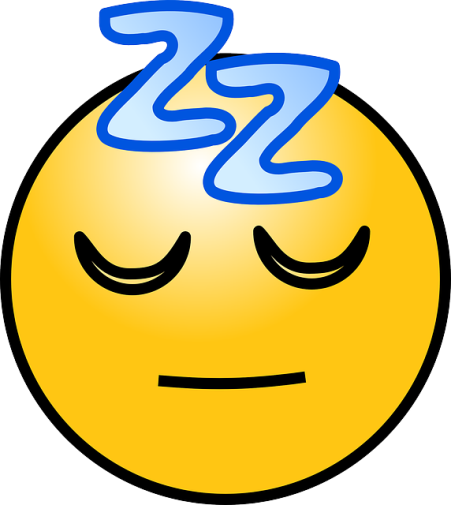 ВЫ ПРИНИМАЕТЕ КАКИЕ-ЛИБО ИЗ ЭТИХ ПРЕПАРАТОВ?Ативан (Лоразепам) 
Амбиен (Золпидем) 
Клонопин (Клоназепам) 
Ресторил (Темазепам) 
Валиум (Диазепам) 
Ксанакс (Алпразолам)ВЫ МОЖЕТЕ ПОДВЕРГАТЬСЯ РИСКУ СЕРЬЕЗНЫХ МЕДИЦИНСКИХ ПОБОЧНЫХ ЭФФЕКТОВ, ВКЛЮЧАЯ ПАДЕНИЕ И ПОТЕРЮ ПАМЯТИ
Поговорите с Вашим лечащим врачом или фармацевтом о более безопасных альтернативах сегодня!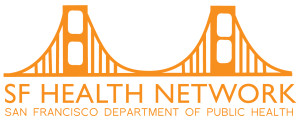 